Додаток 1Список осіб, яким присвоєно звання «Почесний громадянин міста Тернополя» посмертно:ЗАБЛОЦЬКИЙ Сергій Тарасович, солдат, ГАВРИЛЮК Ігор Євгенович, сержант, ПРОЦИК Михайло Йосипович солдат, ШИМКІВ Назарій Петрович, старший солдат, ОГІРОК Василь Михайлович, солдат, ХОРОЩАК Сергій Михайлович, солдат АКІНЖЕЛИ Богдан Олегович, солдат, МЕЛЬНИЧЕНКО Віктoр Юрійович, кaпітaн пoліції, ІВАНІЦЬКИЙ Іван Васильович, лейтенант, МЕЛЬНИК Дмитро Петрович, молодший сержант, ПОКІТКО Богдан Іванович, солдат, БОЖОК Андрій Михайлович, солдат, БРИКАЙЛО Михайло Йорданович, рядовий, КОРОЛЬ Сергій Володимирович, капітан, БУГАЙСЬКИЙ Павло Віталійович, солдат, САГАЙДАК Олег Ігорович, старший солдат, Міський голова	Сергій НАДАЛ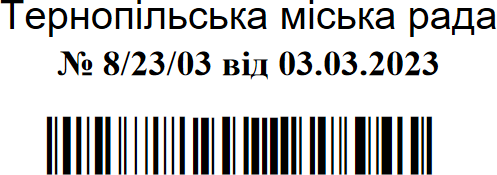 